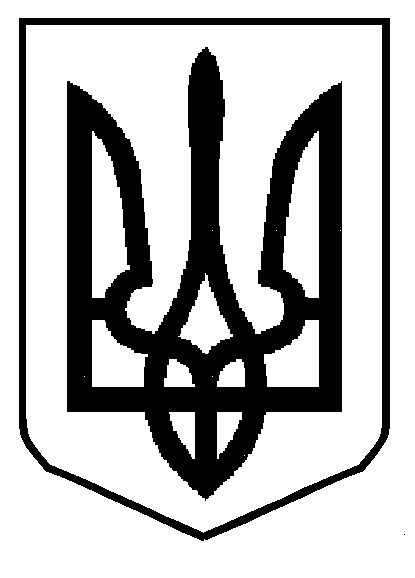 МІНІСТЕРСТВО  ОСВІТИ  І  НАУКИ  УКРАЇНИДЕПАРТАМЕНТ ОСВІТИ І НАУКИ ЛЬВІВСЬКОЇ ОБЛАСНОЇ ДЕРЖАВНОЇ АДМІНІСТРАЦІЇН А К А ЗПро організацію проведення профільної школи лідерів учнівського самоврядуванняЗ метою національно-патріотичного виховання, розвитку лідерських здібностей учнівської молоді, набуття молодим поколінням історичного й соціального досвіду та відповідно до плану масових заходів комунального закладу Львівської обласної ради «Львівський обласний центр краєзнавства, екскурсій і туризму учнівської молоді»  на 2017 рікН А К А З У Ю: Організувати з 14.08. до 23.08.2017 року проведення профільної школи лідерів учнівського самоврядування на дитячій туристичній базі «Карпати» Сколівського району (далі – профільна школа). Затвердити кошторис профільної школи (додається). Призначити відповідальним за проведення профільної школи Набитовича Михайла Васильовича, директора комунального закладу Львівської обласної ради «Львівський обласний центр краєзнавства, екскурсій і туризму учнівської молоді» (далі – КЗ ЛОР ЛОЦКЕТУМ). Призначити директором профільної школи Опенька С.А., директора     КЗ ЛОР «Львівський обласний центр науково-технічної творчості учнівської молоді». Директорові профільної школи Опеньку С.А. здійснити підбір кадрів для проведення навчально-виховного процесу профільної школи лідерів учнівського самоврядування відповідно до примірних Типових штатних нормативів позашкільних навчальних закладів державної та комунальної форми власності системи Міністерства освіти і науки України, затверджених наказом Міністерством освіти і науки України 11.03.2010 № 202 та подати на затвердження директору КЗ ЛОР ЛОЦКЕТУМ. Відповідальність за збереження життя та здоров'я учасників заходу покласти на директора профільної школи Опенька С.А. та вихователів. Керівнику відділу освіти Сколівської райдержадміністрації (Губиш Л.Я.), виділити автобуси  для  екскурсійного обслуговування учасників профільної школи лідерів учнівського самоврядування. Контроль за виконанням наказу покласти на начальника управління департаменту освіти і науки облдержадміністрації С.І. Книшик.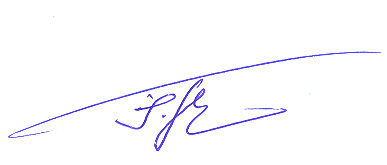 Заступник директора                                                        І.Г. Гайдук04.08.2017 р.Львів№ 07-01/388